XXIV CONFERENCIA DE DECANAS Y DECANOS DE DERECHO DE ESPAÑA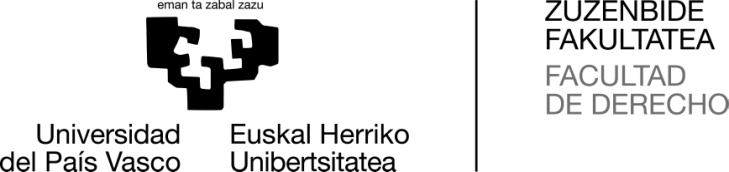 Donostia – San Sebastián, 4 y 5 de mayo de 2017BOLETÍN DE INSCRIPCIÓNPlazo límite de envío inscripciones12 de abril 2017 Para que la inscripción sea válida es necesario enviar el boletín de inscripción junto con el justificante del pago de la cuota de inscripción (75€) al siguiente correo electrónico: derecho.zuzenbide@ehu.eusCuenta de Ingreso Entidad: KUTXABANK,Titular: Universidad del País Vasco/Euskal Herriko UnibertsitateaCódigo swift (BI) BASKES2BXXXCódigo IBAN ES79 2095 0292 90 9114761122ApellidosNombreInstitución Cargo Persona miembro  de laConferenciaSí          No ¿Desea asistir a la cena del  4 de mayo?SíNo ¿Desea asistir a la comida del 5 mayo?SíNoObservaciones